Робоча програма навчальної дисципліни :  «Бухгалтерський облік і аудит» для студентів за галуззю знань: 11 «Математика та статистика»спеціальності: 111 «Математика» спеціалізації: : «Математична економіка та економетрія»“ 25” січня 2023 року  –21 с.Розробник: Гончарук С.М., доцент кафедри обліку, аналізу і контролю, к.е.н., доцент    (вказати авторів, їхні посади, наукові ступені та вчені звання)Розглянуто  та  ухвалено  на  засіданні  кафедри обліку, аналізу і контролю Протокол № 8  від “ 25” січня 2023 р.В.о. завідувача кафедри _____________              Романів Є.М.                                                      (підпис)                        (прізвище, ініціали)Розглянуто  та  ухвалено  Вченою радою факультету управління фінансами та бізнесуПротокол №  від  “ ” січня 2023 р.© Гончарук С.М.,  2023 рік© ЛНУ імені Івана Франка, 2023 рікРОЗДІЛИ  РОБОЧОЇ ПРОГРАМИПояснювальна записка            Навчальна дисципліна «Бухгалтерський облік та аудит» належить до вибіркових дисциплін циклу професійної та практичної підготовки, для вивчення якої за освітньо-професійною програмою підготовки фахівців галузі знань 11 «Математика та статистика» спеціальності 111 «Математика» спеціалізації «Математична економіка та економетрія»	Вивчення дисципліни передбачає формування системи знань з теорії та практики ведення бухгалтерського обліку на підприємствах, отримання базових знань про інформаційну систему підприємства, навичок організації відображення фактів господарської діяльності, їх фіксації в первинних документах, оцінки, узагальнення на рахунках методом подвійного запису, відображення інформації в реєстрах бухгалтерського обліку, розкрити поняття балансу і фінансової звітності, уяснити інші важливі моменти методології і організації бухгалтерського обліку.	Значна увага при освоєнні предмету приділяється вивченню рахунків, їх властивостей, узагальнення на них даних про динаміку господарських процесів і явищ, забезпеченню точності інформації, способам виправлення допущених помилок тощо.Предмет навчальної дисциплінизагальні основи методики, організації та ведення бухгалтерського обліку і проведення аудиту на підприємстві відповідно до вимог чинного законодавства та в умовах трансформації національної системи обліку та аудиту. Мета навчальної дисциплінинавчити студентів правильно застосовувати теоретичні знання  та практичні навички побудови системи обліку, складання оборотних відомостей та балансу, підходів до проведення аудиту, а також аналізу представленої інформації з наданням рекомендацій щодо подальшого управління підприємством.Основні завданнянадати студентам необхідні теоретичні знання і практичні навички з  теорії бухгалтерського обліку і аудиту та методики їх ведення і проведення, сформувати основи практичних знань; допомогти їм оволодіти теоретико-методичними основами ведення аналітичних і синтетичних рахунків, узагальнення їх результатів в оборотних відомостях; виробити навички складання бухгалтерського балансу, сформувати знання з класифікації первинних документів і вимог з їх складання, зберігання та перевірки; ознайомити з видами і формами реєстрів бухгалтерського обліку і правилами їх ведення, призначенням і видами бухгалтерської (фінансової) звітності; формування навичок адекватно діяти в сучасних умовах, зміни методики обліку і аудиту, вдосконалення нормативних і законодавчих актів.Місце навчальної  дисципліни в структурно-логічній схемі підготовки бакалаврівВивчення навчальної дисципліни формує базу знань для подальшого вивчення таких дисциплін : «Математична економіка», «Фінансова математика», «Основи економічного аналізу», «Основи економетрії».Вимоги до компетентностей, знань і уміньВ результаті вивчення навчальної дисципліни у студента мають бути сформовані такі компетентності:Загальні компетентності:3K1 Здатність до абстрактного мислення, аналізу та синтезу;3K2 Здатність застосовувати знання у практичних ситуаціях; ЗK4 Здатність спілкуватися державною мовою як усно, так i 3K5 Здатність спілкуватися іноземною мовою;3K8 Здатність до пошуку, обробки та аналізу інформації з різних джерел;3K9 Здатність приймати обгрунтовані рішення; 3K10 Здатність працювати в команді;Фахові компетентності спеціальності: ФК2 Здатність подавати математичні міркування та висновки з них у формі, придатній для цільової аудиторії, а також аналізувати та обговорювати математичні міркування інших осіб, залучених до розв'язання тієї самої задачі;ФК5 Здатність до кількісного мислення;ФК6 Здатність розробляти i досліджувати математичні моделі явищ, процесів та систем;ФК8 Здатність до аналізу математичних структур, у тому числі до оцінювання обгрунтованості й ефективності використовуваних математичних підходів;ФК9 Здатність застосовувати спеціалізовані мови програмування та пакети прикладних програм;ФК12 Здатність до аналізу основ i властивостей базових економіко-фінансових структур.а) знати:предмет і метод дисципліни, зміст його складових;закони України, укази Президента України, постанови, розпорядження, рішення Кабінету Міністрів України, Національного банку України, Державної податкової служби України з питань правових засад регулювання господарської діяльності підприємства, положення (стандарти) бухгалтерського обліку та інші нормативно-правові акти Міністерства фінансів України щодо порядку ведення бухгалтерського обліку та складання фінансової звітності, а також методичні документи міністерств та інших центральних органів виконавчої влади щодо галузевих особливостей застосування положень (стандартів) бухгалтерського обліку та аудиту;порядок оформлення операцій документами і організацію документообороту за розділами обліку, технологію оброблення облікової інформації;порядок ведення синтетичного і аналітичного обліку активів, капіталу, зобов’язань;форми і порядок розрахунків, порядок приймання, зарахування на баланс, зберігання і витрачання коштів, товарно-матеріальних та інших цінностей;систему і форми бухгалтерського обліку, звітності і контролю.  б) уміти:застосовувати закони України, інші нормативно-правові акти України, національні стандарти бухгалтерського обліку в практиці роботи підприємств; застосовувати стандарти обліку та аудиту;оформляти первинні, зведені документи, самостійно здійснювати їх бухгалтерську обробку, записи в облікові регістри синтетичного і аналітичного обліку;визначати доходи, витрати, фінансовий результат (прибуток, збиток) за видами діяльності підприємства;застосовувати дані бухгалтерського обліку для складання фінансової звітності;проводити аудит за дотриманням нормативних актів з методології бухгалтерського обліку та збереженням і ефективним використанням ресурсів підприємства;використовувати дані облікової інформації для проведення фінансового аналізу підприємств;впроваджувати новітню методологію бухгалтерського обліку, звітності відповідно до вимог ринкової економіки.Програмні результати навчанняРН2 Розуміти правові, етичні та психологічні аспекти професійної діяльності;РН5 Мати навички використання спеціалізованих програмних засобів комп'ютерної та прикладної математики i використовувати інтернет-ресурси;РН6 Знати методи математичного моделювання природничих та/або соціальних процесів; РН7 Пояснювати математичні концепції мовою, зрозумілою для нефахівців у галузі математики;РН8 Здійснювати професійну письмову й усну комунікацію українською мовою та однією з іноземних мов;РН9 Уміти працювати зі спеціальною літературою іноземною мовою;PH12 Відшуковувати потрібну науково-технічну інформацію у науковій літературі, базах даних та інших джерелах інформації;PH14 Знати теоретичні основи i застосовувати методи аналітичної та диференціальної геометрії для розв'язування професійних задач;Опанування навчальною дисципліною «Бухгалтерський облік і аудит» повинно забезпечувати необхідний рівень сформованості вмінь:Програма складена на 3 кредити.	Форма контролю знань з навчальної дисципліни «Бухгалтерський облік і аудит»: практичні роботи,  перевірка виконання СРС, ІНДЗ, тестування, письмові заміри знань та навичок,  залік. РОЗДІЛ 2.  ОПИС ПРЕДМЕТА НАВЧАЛЬНОЇ ДИСЦИПЛІНИ“Бухгалтерсьий облік і аудит”(назва навчальної дисципліни)Тематичний план НАВЧАЛЬНОЇ ДИСЦИПЛІНИ«Бухгалтерський облік і аудит»ЗМІСТ НАВЧАЛЬНОЇ ДИСЦИПЛІНИ ЗА ТЕМАМИЗміст навчальної дисципліниТема 1. Сутність, функції, завдання та види бухгалтерського обліку.Загальні відомості про господарський облік та його суть. Еволюція господарського обліку. Історична обумовленість господарського обліку, залежність його цілей, задач і змісту від господарського механізму.Вимірники, що застосовуються в обліку, їх характеристика. Види господарського обліку. Суть і зміст оперативно-технічного, статистичного і бухгалтерського обліку. Особливості і сфера застосування кожного виду обліку.Місце бухгалтерського обліку в єдиній системі народногосподарського обліку. Вимоги до бухгалтерського обліку, його функції та завдання. Види бухгалтерського обліку. Суть і зміст фінансового і внутрішньогосподарського та управлінського) обліку.Тема 2. Предмет, принципи і методичні прийоми бухгалтерського обліку та їх практичне використання на підприємствіПредмет бухгалтерського обліку та його важливіші об’єкти. Класифікація активів, капіталу, зобов’язань підприємства.Метод бухгалтерського обліку. Основні елементи методу бухгалтерського обліку: документація і інвентаризація, рахунки і подвійний запис, оцінка і калькуляція, баланс і звітність.Тема 3. Бухгалтерський балансПоняття бухгалтерського  балансу. Бухгалтерський баланс як засіб узагальненого відображення активів, капіталу, зобов'язань підприємства.    Побудова і зміст балансу: актив і пасив, розділи балансу, статті балансу.    Тотожність активу і пасиву бухгалтерського балансу та її обґрунтування. Валюта балансу, періодичність його складання та подання. Значення балансу. Типи господарських операцій та зміни в балансі, викликані господарськими операціями.		Тема 4. Рахунки бухгалтерського обліку і подвійний записРахунки бухгалтерського обліку, їх призначення.Побудова рахунків. Активні, пасивні, активно-пасивні рахунки, їх структура. Порядок відображення господарських операцій на рахунках та визначення оборотів і сальдо. Взаємозв'язок між рахунками і балансом.Подвійний запис і його контрольне значення. Кореспонденція рахунків. Бухгалтерські записи: прості, складні. Хронологічний і систематичний записи господарських операцій на рахунках.План рахунків бухгалтерського обліку та Інструкція про застосування Плану рахунків, їх призначення, зміст та характеристика.Синтетичний та аналітичний облік. Взаємозв’язок між рахунками синтетичного і аналітичного обліку.Оборотні відомості за синтетичними і аналітичними рахунками.Поняття про класифікацію рахунків бухгалтерського обліку та її призначення. Класифікація рахунків за їх економічним змістом, за призначенням та структурою.Поняття про бухгалтерські документи. Значення документів, реквізити документів. Класифікація документів. Вимоги щодо первинної документації.Облікові реєстри, їх суть і значення. Види і форми облікових реєстрів. Класифікація облікових реєстрів. Правила ведення облікових реєстрів і способи виправлення помилок у записах.Форми бухгалтерського обліку: історичний розвиток, їх суть і характеристика. Шляхи удосконалення форм бухгалтерського обліку.Організація обліку в Україні. Керівництво бухгалтерським обліком. Роль Міністерства фінансів України в методологічному керівництві обліком і звітністю в Україні.Форми організації бухгалтерського обліку на підприємствах. Тема 5. Економічна суть, мета і завдання аудитуВиникнення і становлення аудиту, його суть і значення  Місце аудиту в системі контролю, його мета і завдання. Види аудиту. Обов’язковий та ініціативний аудит. Відмінності аудиту від інших видів контролю. Предмет і об’єкти аудиту. Інформаційне забезпечення аудиту.Закон України «Про аудит фінансової звітності та аудиторську діяльність» та його сутність. Організація аудиту в Україні. Діяльність органів суспільного нагляду за аудиторською професією.  Аудитор, його статус і атестаціяТема 6. Аудиторський ризик, аудиторські докази та аудиторські звітиСуть аудиторського ризику. Поняття властивого ризику. Поняття ризику контролю. Ризик не виявлення. Модель визначення аудиторського ризику. Помилки і шахрайство. Поняття про суттєвість та її оцінювання.            Поняття про аудиторські докази, їх класифікація та вимоги до них. Основні процедури одержання доказів: перевірка, спостереження, опитування і підтвердження., підрахунок, аналітичні процедури. Оцінка якості роботи аудитора. Необхідність документування роботи аудитора. Мета і завдання документування аудиту. Вимоги до ведення робочих документів та їх  класифікація. Порядок зберігання і використання робочих документів.Аудиторська звітність та її склад. Суть і структура аудиторського звіту. Види аудиторських звітів та їх характеристика. Вимоги до складання аудиторських звітів. Порядок складання та подання аудиторських звітів. СПИСОК ЛІТЕРАТУРИПодатковий кодекс України від 02.12.2010 р. № 2755-VI [Електронний ресурс]. - Режим доступу : https://zakon.rada.gov.ua/laws/show/2755-17.Господарський кодекс України від 16.01.2003 р. № 436-ІУ [Електронний ресурс]. - Режим доступу : https://zakon.rada.gov.ua/laws/show/436-15. Митний кодекс від 13.03.2012р. № 4495-VI [Електронний ресурс]. - Режим доступу : https://zakon.rada.gov.ua/laws/show/4495-17.Цивільний кодекс України від 16.01.2003 р. № 435-IV [Електронний ресурс]. - Режим доступу : https://zakon.rada.gov.ua/laws/show/435-15.Кодекс законів про працю в України від 10.12.1971 р. № 322-УІІІ [Електронний ресурс]. - Режим доступу :  https://zakon.rada.gov.ua/laws/show/322-08.Кодекс України про адміністративні правопорушення від 07.12.84 р. № 8073-X [Електронний ресурс]. - Режим доступу : https://zakon.rada.gov.ua/laws/show/80731-10.Закон України «Про бухгалтерський облік та фінансову звітність в Україні» 
від 16.07.1999 р. № 996 – ХІV [Електронний ресурс]. - Режим доступу : https://zakon.rada.gov.ua/laws/show/996-14 . Закон України «Про внесення змін до Закону України «Про бухгалтерський облік та фінансову звітність в Україні» щодо удосконалення деяких положень» від 05.10. 2017 р.  № 2164-VIII [Електронний ресурс]. - Режим доступу : https://zakon.rada.gov.ua/ laws/show/2164-19.Закон України «Про аудит фінансової звітності та аудиторську діяльність»  від 21.12.2017 р. № 2258 – VIІІ. Відомості Верховної Ради України, 2018, № 9, Ст.50.Закон України «Про внесення змін до Податкового кодексу України та деяких законодавчих актів України щодо податкової реформи»  від 28.12. 2014 р. № 71-VIII [Електронний ресурс]. - Режим доступу : https://zakon.rada.gov.ua/laws/show/71-19.Закон України «Про оплату праці”» від 24.03.1995 р. № 108/ 95 – ВР [Електронний ресурс]. - Режим доступу : https://zakon.rada.gov.ua/laws/show/108/95-%D0%B2%D1%80.Закон України «Про відпустки» від 15.11.1996 р. № 504 / 96 – ВР [Електронний ресурс]. - Режим доступу : https://zakon2.rada.gov.ua/laws/show/504/96-%D0%B2%D1%80.Закон України «Про акціонерні товариства» від 17.09.08 р. № 514-VІ [Електронний ресурс]. - Режим доступу : https://zakon.rada.gov.ua/laws/show/514-17..Закон України «Про збір та облік єдиного внеску на загальнообов'язкове державне соціальне страхування» від 08.07.2010 року № 2464-VI [Електронний ресурс]. - Режим доступу : https://zakon.rada.gov.ua/laws/show/2464-17.Міжнародні  стандарти контролю якості, аудиту, огляду, іншого надання впевненості та супутніх послуг, видання 2016–2017 років ( в трьох частинах). Київ : «Видавництво «Фенікс», 2018. Постанова КМУ «Про порядок обчислення середньої заробітної плати» від 08.02.1995р. № 100 [Електронний ресурс]. - Режим доступу : https://zakon.rada.gov.ua/laws/show/100-95-%D0%BF. Постанова КМУ «Про внесення змін до постанови Кабінету Міністрів України від 26 вересня 2001 р. № 1266» від 26.06.2015 р. № 439  [Електронний ресурс]. - Режим доступу : https://zakon.rada.gov.ua/laws/show/439-2015-%D0%BF. Інструкція про порядок відкриття, використання та закриття рахунків у національній та іноземних валютах, затверджена постановою правління НБУ від 12.11.03 р. № 492 [Електронний ресурс]. - Режим доступу :  https://zakon.rada.gov.ua/laws/show/z1172-03.Інструкція про службові відрядження в межах України та закордон, затверджена наказом МФУ від 13.03. 98 р. № 59 [Електронний ресурс]. - Режим доступу :   https://zakon.rada.gov.ua/laws/show/z0218-98. Інструкція про застосування плану рахунків бухгалтерського обліку. Наказ МФУ від 30.11.99 р. № 291 [Електронний ресурс]. - Режим доступу :    https://zakon.rada.gov.ua/laws/show/z0893-99.Положення про ведення касових операцій у національній валюті в Україні. Постанова правління НБУ від 29.12.2017 р. № 148 [Електронний ресурс]. - Режим доступу :    https://zakon.rada.gov.ua/laws/show/v0148500-17. Порядок визначення розміру збитків від розкрадання, нестачі, знищення (псування) матеріальних цінностей, затверджений постановою КМУ від 22. 01.96 р. № 116 [Електронний ресурс]. - Режим доступу :    https://zakon.rada.gov.ua/laws/show/116-96-%D0%BF. Положенням про інвентаризацію активів та зобов’язань, затверджено Наказом Міністерства фінансів України від 02.09.2014 р. № 879 [Електронний ресурс]. - Режим доступу :  https://zakon.rada.gov.ua/laws/show/z1365-14. Національні положення стандарти бухгалтерського обліку №№1-34 [Електронний ресурс]. - Режим доступу :  http://vobu.ua/ukr/documents/accounting/item/natsionalni-polozhennya-standarti-bukhgalterskogo-obliku?app_id=24.Баранова А.О. Аудит : навч. посіб. Харків : ХДУХТ, 2017. 246 с.Волкова І.А. Фінансовий облік -1 : [навч. посіб. ] – К.: Центр учбової літератури, 2008. – 228 с.Гончарук С.М., Долбнєва Д.В., Приймак С.В., Романів Є.М.  Фінансовий контроль: теорія, термінологія, практика : навчальний посіб. Львів : ЛНУ імені Івана Франка, 2019. 298 сЛишиленко О.В. Бухгалтерський облік: [підручник]. – Київ: Вид.-во «Центр навч. літ.», 2004. – 632 с.Фінансовий облік. [навч. посіб.] /За ред. В.К. Орлової, М.С. Орлів, С.В. Хоми. – 2-ге вид., доп. і перероб. – К.: Центр учбової літератури, 2010. – 510 с.Пушкар М.С. Фінансовий облік : [підручник] . – Тернопіль: Карт-бланш, 2002. – 628 с. [Електронний ресурс]. - Режим доступу :  http://librarium.mywebcommunity.org/.Приймак С.В. Звітність підприємств [навч.-метод. посіб.] / С.В. Приймак, М.Т. Костишина, Д.В. Долбнєва – Львів: ЛДФА, Видавництво «Ліга Прес», 2014.– 604 с.  Романів Є.М., Шот А.П. Фінансовий облік : [навч. посіб.]. – Львів : ЛДФА, 2012. – 486 с.Романів Є.М. Бухгалтерський облік (загальна теорія): [навч. посіб.] / 
Є.М. Романів, Н.О. Лобода. – Львів: ЛДФА, 2014. – 265 с.Шот А.П. Фінансовий облік : [навч. посіб.]. – Львів : Видавництво ТзОВ «Растр -7», 2016. – 342 с.Шот А. П. Фінансовий облік. Практикум: [навч. посіб.]: Вид. 2-ге, перероб. та доп. - Львів: ЛДФА, 2010. – 236 с.Бухгалтерський облік, аналіз та аудит : [навч. посіб.] / [Є. М. Романів, С. В. Приймак, А.П. Шот, С.М. Гончарук та інші]. – Львів. : ЛНУ ім. Івана Франка, 2017. – 772 с.А. Шот Бухгалтерський облік в галузях економіки : навч. посіб.  Львів : Видавництво ТзОВ «Растр -7», 2020.  376 с.5.2. Інтернет-сайтиhttp://www.nbuv.gov.ua/–Національна бібліотека України ім. В.І.Вернадськогоhttp://www.nbuv.gov.ua/portal/libukr.html – Бібліотеки та науково-інформаційні центри України.http:// www. library. lviv.ua / – Львівська національна наукова бібліотека України ім. В. Стефаника.http://uk.wikipedia.org – вільна енциклопедія.www.minfin.gov.ua – сайт Міністерства фінансів України.www.osvita/org.ua – сайт Міністерства освіти і науки Україниhttp://web/worldbank/org– сайт Світового банкуhttp://www. rada.kiev.uahttp://www. sta.gov.uahttp://www. buhgalteria.com.uahttp://www. vobu.com.uahttp://www. library.com.uahttp://www. ewaudit.com.uahttp://www. rada.gov.uahttp://www. economics.com.uahttp://www. zakon.rada.gov.uaРОЗДІЛ 6.  ГРАФІК РОЗПОДІЛУ НАВЧАЛЬНОГО ЧАСУ ЗА ОСВІТНЬОЮ ПРОГРАМОЮ ТА ВИДАМИ НАВЧАЛЬНОЇ РОБОТИРОЗДІЛ 7.  КАЛЕНДАРНО-ТЕМАТИЧНИЙ ПЛАН АУДИТОРНИХ ЗАНЯТЬ7. 1  Календарно-тематичний план лекційних занять7. 2  Календарно-тематичний план практичних занять,заліків по модулях, контрольних робіт7.3  Графік  консультаційРОЗДІЛ 8.  ПЕРЕЛІК  ПИТАНЬ, ЩО ВИНОСЯТЬСЯНА ПІДСУМКОВИЙ КОНТРОЛЬПитання формулюються відповідно до програми навчальної дисципліни.1. Історія виникнення аудиту у світі. 2. Фірми великої четвірки: КПМГ, Прайс Уотерхаус Куперс, Ернст&Янг, Делойт&Туш. 3. Становлення і розвиток аудиту в Україні.4. Управління аудиторською діяльністю. 5. Орган суспільного нагляду за аудиторською діяльністю 6. Рада нагляду за аудиторською діяльністю. 7. Інспекція із забезпечення якості Аудиторська палата України. Їх створення, права і  обов’язки. 8. Закон України  “Про аудит фінансової звітності та аудиторську діяльність”.9 Аудиторський ризик10. Аудиторські докази. 11. Аудиторські звіти12. Предмет бухгалтерського обліку та його важливіші об’єкти. 13. Класифікація активів, капіталу, зобов’язань підприємства.14. Метод бухгалтерського обліку. 15. Поняття бухгалтерського  балансу. 16. Побудова і зміст балансу: актив і пасив, розділи балансу, статті балансу.    17. Тотожність активу і пасиву бухгалтерського балансу та її обґрунтування. 18. Типи господарських операцій та зміни в балансі, викликані господарськими операціями.19. Рахунки бухгалтерського обліку, їх призначення.20. Побудова рахунків. Активні, пасивні, активно-пасивні рахунки, їх структура. 21. Порядок відображення господарських операцій на рахунках та визначення оборотів і сальдо. Взаємозв'язок між рахунками і балансом.22. Подвійний запис і його контрольне значення. Кореспонденція рахунків.23. Бухгалтерські записи: прості, складні. Хронологічний і систематичний записи господарських операцій на рахунках.24. План рахунків бухгалтерського обліку та Інструкція про застосування Плану рахунків, їх призначення, зміст та характеристика.25. Синтетичний та аналітичний облік. Взаємозв’язок між рахунками синтетичного і аналітичного обліку.26. Оборотні відомості за синтетичними і аналітичними рахунками.27. Поняття про класифікацію рахунків бухгалтерського обліку та її призначення.28. Класифікація рахунків за їх економічним змістом, за призначенням та структурою.29. Поняття про бухгалтерські документи. Значення документів, реквізити документів. 30. Класифікація документів. Вимоги щодо первинної документації.31. Облікові реєстри, їх суть і значення. Види і форми облікових реєстрів. 32. Класифікація облікових реєстрів. Правила ведення облікових реєстрів і способи виправлення помилок у записах.33. Форми бухгалтерського обліку: історичний розвиток, їх суть і характеристика. 34. Шляхи удосконалення форм бухгалтерського обліку.РОЗДІЛ 9.  МЕТОДИ ОЦІНЮВАННЯ ЗНАНЬ СТУДЕНТІВОцінювання проводиться за 100-бальною шкалою. Бали нараховуються за таким співідношенням: практичні (семінарські)/самостійні/модулі 50% семестрової оцінки. Максимальна кількість – 50 балів підсумкова контрольна робота: 50% семестрової оцінки. Максимальна кількість – 50 балівПідсумкова максимальна кількість – 100 балів.Політика щодо дедлайнів та перескладання: роботи, які здаються із порушенням термінів без поважних причин, оцінюються на нижчу оцінку – 20% від визначених балів за даний вид роботи. Студенти виконують декілька видів письмових робіт (есе, вирішення кейсу). Перескладання модулів відбувається із дозволу лектора за наявності поважних причин (наприклад, довідка про стан здоров’я).Політика щодо академічної доброчесності: списування під час контрольних робіт та екзаменів заборонені (в т.ч. із використанням мобільних девайсів). Реферати повинні мати коректні текстові посилання на використану літературу. Виявлення ознак академічної недоброчесності в письмовій роботі студента є підставою для її незарахуванння викладачем, незалежно від масштабів плагіату чи обману.Політика щодо відвідування: Відвідування занять (лекцій, практичних, семінарських занять курсу) є обов’язковим. За об’єктивних причин (наприклад, хвороба, міжнародне стажування, індивідуальний графік, карантин ) навчання може відбуватись в он-лайн формі. Студенти зобов’язані дотримуватися усіх строків визначених для виконання усіх видів письмових робіт, передбачених курсом. Уся література, яка  викладачем надається виключно в освітніх цілях є без права її передачі третім особам. Студенти заохочуються до використання також й іншої літератури та джерел, яких немає серед рекомендованих.9.1  Таблиця оцінювання (визначення рейтингу)навчальної діяльності студентів9.2  Система нарахування рейтингових балівта критерії оцінювання знань студентів9.3.  Шкала оцінювання успішності студентівза результатами підсумкового контролюРОЗДІЛ 10.  МЕТОДИЧНЕ ЗАБЕЗПЕЧЕННЯ НАВЧАЛЬНОЇ ДИСЦИПЛІНИНавчально-методичне та наукове забезпечення організації навчальної дисципліни включає:державні стандарти освіти;навчальні та робочі навчальна плани;програма навчальної дисципліни;робоча програма навчальної дисципліни;плани  практичних занять і методичні рекомендації до їх проведення;методичні рекомендації до виконання самостійної роботи студентів (СРС);методичні рекомендації до виконання індивідуальної роботи студентів;завдання для проведення контрольної роботи (текстові та електронні варіанти);законодавчі та інструктивно-методичні матеріали;підручники і навчальні посібники;навчально-методичні матеріали з вивчення тем навчальної дисципліни;засоби діагностики знань студентів з навчальної дисципліни. РОЗДІЛ 11.  МЕТОДИКИ АКТИВІЗАЦІЇ ПРОЦЕСУ НАВЧАННЯ.Проблемні лекції направлені на розвиток логічного мислення студентів. Коло питань теми обмежується двома-трьома ключовими моментами. При читанні лекцій студентам даються питання для самостійного обмірковування. Студенти здійснюють коментарі самостійно або за участю викладача.Робота в малих групах дає змогу структурувати практичні заняття за формою і змістом, створює можливості для участі кожного студента в роботі за темою заняття, забезпечує формування особистісних якостей та досвіду спілкування.Мозкові атаки – метод розв’язання невідкладних завдань, сутність якого полягає в тому, щоб висловити якомога більшу кількість ідей за дуже обмежений проміжок часу, обговорити і здійснити їх селекціюКейс-метод – розгляд,  аналіз конкретних ситуацій, який дає змогу наблизити процес навчання до реальної практичної діяльності.Презентації – виступи перед аудиторією, що використовуються для представлення певних досягнень, результатів роботи групи, звіту про виконання індивідуальних завдань тощо.Банки візуального супроводження – сприяють активізації творчого сприйняття змісту дисципліни за допомогою наочності:Навчально-методичні матеріали з вивчення навчальної дисципліни, а саме. лабораторний практикум «Бухгалтерський облік і аудит», посібники, підручники, періодичні видання.Використання навчальних технологій для активізації процесу навчання з дисципліниРОЗДІЛ 12.  РЕСУРСИ МЕРЕЖІ ІНТЕРНЕТРОЗДІЛ 13.  ЗМІНИ  І  ДОПОВНЕННЯ  ДО  РОБОЧОЇ  ПРОГРАМИУ разі змін у списку рекомендованої літератури, у чинному законодавстві, що суттєво впливає на зміст робочої програми, змін у змісті самостійної роботи, семінарських або практичних занять заповнюється таблиця за формою: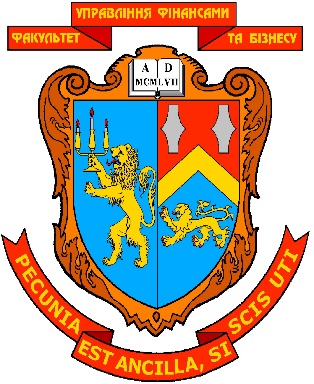 МІНІСТЕРСТВО ОСВІТИ І НАУКИ УКРАЇНИЛЬВІВСЬКИЙ НАЦІОНАЛЬНИЙ УНІВЕРСИТЕТ ІМЕНІ ІВАНА ФРАНКАФАКУЛЬТЕТ УПРАВЛІННЯ ФІНАНСАМИ ТА БІЗНЕСУЗАТВЕРДЖУЮ         Декан факультету         ____________  доц. А. В. Стасишин                (підпис)         “____”  _________________  2023 р.РОБОЧА ПРОГРАМА НАВЧАЛЬНОЇ ДИСЦИПЛІНИБУХГАЛТЕРСЬКИЙ ОБЛІК ТА АУДИТ(назва навчальної дисципліни)галузь знань: 11 «Математика та статистика»                                        (шифр та найменування галузі знань)спеціальність: 111 «Математика»                (код та найменування спеціальності)спеціалізація: «Математична економіка та економетрія» (111МЕЕ)    (найменування спеціалізації)Освітній ступінь: бакалавр форма навчання: денна                                   (денна, заочна)ЛЬВІВ 2023КАФЕдра ОБЛІКУ. аналізу і контролюМІНІСТЕРСТВО ОСВІТИ І НАУКИ УКРАЇНИЛЬВІВСЬКИЙ НАЦІОНАЛЬНИЙ УНІВЕРСИТЕТ ІМЕНІ ІВАНА ФРАНКАФАКУЛЬТЕТ УПРАВЛІННЯ ФІНАНСАМИ ТА БІЗНЕСУЗАТВЕРДЖУЮ         Декан факультету         ____________  доц. А. В. Стасишин                (підпис)         “____”  _________________  2023 р.РОБОЧА ПРОГРАМА НАВЧАЛЬНОЇ ДИСЦИПЛІНИБУХГАЛТЕРСЬКИЙ ОБЛІК ТА АУДИТ(назва навчальної дисципліни)галузь знань: 11 «Математика та статистика»                                        (шифр та найменування галузі знань)спеціальність: 111 «Математика»                (код та найменування спеціальності)спеціалізація: «Математична економіка та економетрія» (111МЕЕ)    (найменування спеціалізації)Освітній ступінь: бакалавр форма навчання: денна                                   (денна, заочна)ЛЬВІВ 2023Назва рівня сформованості вмінняЗміст критерію рівня сформованості вмінняРепродуктивнийВміння відтворювати знання, передбачені даною програмоюАлгоритмічнийВміння використовувати знання в практичній діяльності при розв’язанні типових ситуаційТворчийЗдійснювати евристичний пошук і використовувати знання для розв’язання нестандартних завдань 
та проблемних ситуаційХарактеристика навчальної дисципліниХарактеристика навчальної дисципліниХарактеристика навчальної дисципліниХарактеристика навчальної дисципліниХарактеристика навчальної дисципліниХарактеристика навчальної дисципліниХарактеристика навчальної дисципліниХарактеристика навчальної дисципліниХарактеристика навчальної дисципліниШифр та найменування  галузі знань:11 «Математика та статистика»Шифр та найменування  галузі знань:11 «Математика та статистика»Шифр та найменування  галузі знань:11 «Математика та статистика»Шифр та найменування  галузі знань:11 «Математика та статистика»Цикл дисциплін за навчальним планом:вибірковаЦикл дисциплін за навчальним планом:вибірковаЦикл дисциплін за навчальним планом:вибірковаЦикл дисциплін за навчальним планом:вибірковаЦикл дисциплін за навчальним планом:вибірковаКод та назва спеціальності:111 «Математика»Код та назва спеціальності:111 «Математика»Код та назва спеціальності:111 «Математика»Код та назва спеціальності:111 «Математика»Освітній  ступінь:бакалаврОсвітній  ступінь:бакалаврОсвітній  ступінь:бакалаврОсвітній  ступінь:бакалаврОсвітній  ступінь:бакалаврСпеціалізація:«Математична економіка та економетрія» (111МЕЕ)Спеціалізація:«Математична економіка та економетрія» (111МЕЕ)Спеціалізація:«Математична економіка та економетрія» (111МЕЕ)Спеціалізація:«Математична економіка та економетрія» (111МЕЕ)Курс: 4Семестр: 8Курс: 4Семестр: 8Курс: 4Семестр: 8Курс: 4Семестр: 8Методи навчання:Лекції, практичні заняття, самостійна робота (творчі заняття), робота в бібліотеці, Інтернет тощоМетоди навчання:Лекції, практичні заняття, самостійна робота (творчі заняття), робота в бібліотеці, Інтернет тощоМетоди навчання:Лекції, практичні заняття, самостійна робота (творчі заняття), робота в бібліотеці, Інтернет тощоМетоди навчання:Лекції, практичні заняття, самостійна робота (творчі заняття), робота в бібліотеці, Інтернет тощоМетоди навчання:Лекції, практичні заняття, самостійна робота (творчі заняття), робота в бібліотеці, Інтернет тощоКількість кредитівECTSКількість годин Кількість аудиторних годинЛекціїЛекціїПрактичніКонтрольнароботаСамос-тійна робота студента(СРС)Індивідуальна роботастудента(ІР)3902412121024422Кількість тижневих годинКількість тижневих годинКількість змістових модулів (тем)Кількість змістових модулів (тем)Кількість змістових модулів (тем)Кількість контроль-них робітКількість контроль-них робітВид контролюВид контролю2266611ПК, залікПК, залікНомер темиНазва темиТема 1Сутність, функції, завдання та види бухгалтерського обліку.Тема 2Предмет, принципи і методичні прийоми бухгалтерського обліку та їх практичне використання на підприємствіТема 3Бухгалтерський баланс.Тема 4 Рахунки бухгалтерського обліку і подвійний запис.Тема 5Економічна суть, мета і завдання аудитуТема 6Аудиторський ризик, аудиторські докази та аудиторські звіти№ розділу,теми (змістові модулі)Назва розділу, теми (змістового модуля)Кількість годин за  ОППКількість годин за  ОППКількість годин за  ОППРозподіл аудиторних годинРозподіл аудиторних годинРозподіл аудиторних годин№ розділу,теми (змістові модулі)Назва розділу, теми (змістового модуля)всьогоу тому числіу тому числілекціїпрактичнізаліки по модулях, (контрольні роботи)№ розділу,теми (змістові модулі)Назва розділу, теми (змістового модуля)всьогоаудиторніСРС/ІР лекціїпрактичнізаліки по модулях, (контрольні роботи)ЗАЛІКОВИЙ МОДУЛЬ № 1ЗАЛІКОВИЙ МОДУЛЬ № 1ЗАЛІКОВИЙ МОДУЛЬ № 1ЗАЛІКОВИЙ МОДУЛЬ № 1ЗАЛІКОВИЙ МОДУЛЬ № 1ЗАЛІКОВИЙ МОДУЛЬ № 1ЗАЛІКОВИЙ МОДУЛЬ № 1ЗАЛІКОВИЙ МОДУЛЬ № 1Тема 1Сутність, функції, завдання та види бухгалтерського обліку123721Тема 2Предмет, принципи і методичні прийоми бухгалтерського обліку та їх практичне використання на підприємстві123721Тема 3Бухгалтерський баланс184722Тема 4Рахунки бухгалтерського обліку і подвійний запис94722Тема 5Економічна суть, мета і завдання аудиту94822Тема 6Аудиторський ризик, аудиторські докази та аудиторські звіти64822Підсумкова контрольна робота222Індивідуальне навчально-дослідне завдання (ІНДЗ)Індивідуальне навчально-дослідне завдання (ІНДЗ)222Разом годинРазом годин90246612102№ заняттяТема та короткий зміст заняттяКількість годин1231Сутність, функції, завдання та види бухгалтерського обліку22Предмет, принципи і методичні прийоми бухгалтерського обліку та їх практичне використання на підприємстві23Бухгалтерський баланс24Рахунки бухгалтерського обліку і подвійний запис25Економічна суть, мета і завдання аудиту26Аудиторський ризик, аудиторські докази та аудиторські звіти2Разом годинРазом годин12№ заняттяТема семінарського  заняття. Контрольна робота (залік по модулях)Кількість годин 1231Практичне заняття № 1 за темою: Сутність, функції, завдання та види бухгалтерського обліку. Предмет, принципи і методичні прийоми бухгалтерського обліку22Практичне заняття № 2 за темою : Бухгалтерський баланс23Практичне заняття № 3 за темою : Рахунки бухгалтерського обліку і подвійний запис24Практичне заняття № 4 за темою : Економічна суть, мета і завдання аудиту25Практичне заняття № 5 за темою : Аудиторський ризик, аудиторські докази та аудиторські звіти26Підсумкова контрольна робота2Разом  практичних   занятьРазом  практичних   занять10Разом контрольна роботи, залік по модулю (ЗМ)Разом контрольна роботи, залік по модулю (ЗМ)2Разом годинРазом годин12№ з/пНазва розділу, теми, зміст консультаціїКількість годин 1.Консультація до ІР22.Консультація до практичних занять23Консультація до КР2Разом годинРазом годин6Поточний та модульний контрольПоточний та модульний контрольІндивідуальна (ІНДР)15 балів і самостійна  робота студента (СРС)10 балівЗаохочувальні бали (затверджені Вченою радою Університету)РАЗОМ – 100 балівПрактичні, заняття5 балів*5=25 балівКонтрольна робота50 балівІндивідуальна (ІНДР)15 балів і самостійна  робота студента (СРС)10 балівЗаохочувальні бали (затверджені Вченою радою Університету)РАЗОМ – 100 балів100 балів100 балів100 балівЗаохочувальні бали (затверджені Вченою радою Університету)РАЗОМ – 100 балів№ з/пВиди робіт.Критерії оцінювання знань студентівБали рейтингуМаксимальна кількість балів1.   Бали поточної успішності за участь у практичних заняттях1.   Бали поточної успішності за участь у практичних заняттях1.   Бали поточної успішності за участь у практичних заняттях1.   Бали поточної успішності за участь у практичних заняттяхКритерії оцінюванняКритерії оцінювання5 балів5 балів- розгорнутий, вичерпаний виклад змісту питання; повний перелік необхідний для розкриття змісту питання категорій та законів; правильне розкриття змісту категорій та законів, механізму їх взаємозв’язку та взаємодії; демонстрація здатності висловлення та аргументування власного ставлення до альтернативних поглядів на дане питання; використання актуальних фактичних та статичних даних, матеріалів останніх подій в економічній, фінансовій та суспільних сферах в країні та за її межами- розгорнутий, вичерпаний виклад змісту питання; повний перелік необхідний для розкриття змісту питання категорій та законів; правильне розкриття змісту категорій та законів, механізму їх взаємозв’язку та взаємодії; демонстрація здатності висловлення та аргументування власного ставлення до альтернативних поглядів на дане питання; використання актуальних фактичних та статичних даних, матеріалів останніх подій в економічній, фінансовій та суспільних сферах в країні та за її межами55- порівняно з відповіддю на найвищий бал не зроблено розкриття хоча б одного з пунктів, указаних вище (якщо він потрібен для вичерпного розкриття питання); при розкритті змісту питання в цілому правильно, за зазначеними вимогами все ж таки студентом допущені помилки під час використання цифрового матеріалу, посилання на конкретні факти, неточності у формулюванні термінів і категорій, проте з допомогою викладача він швидко орієнтується  і знаходить правильні відповіді.- порівняно з відповіддю на найвищий бал не зроблено розкриття хоча б одного з пунктів, указаних вище (якщо він потрібен для вичерпного розкриття питання); при розкритті змісту питання в цілому правильно, за зазначеними вимогами все ж таки студентом допущені помилки під час використання цифрового матеріалу, посилання на конкретні факти, неточності у формулюванні термінів і категорій, проте з допомогою викладача він швидко орієнтується  і знаходить правильні відповіді.44- порівняно з відповіддю на найвищий бал не зроблено розкриття двох із пунктів, указаних вище (якщо він потрібен для вичерпного розкриття питання); одночасно мають місце обидва типи недоліків, які окремо характеризують попередні критерії оцінки; відповідь малообгрунтована, неповна; студент не знайомий з законодавчими матеріалами, матеріалами періодичної преси з фінансово-аналітичних питань; студент лише з допомогою викладача може зрозуміти та виправити свої помилки.- порівняно з відповіддю на найвищий бал не зроблено розкриття двох із пунктів, указаних вище (якщо він потрібен для вичерпного розкриття питання); одночасно мають місце обидва типи недоліків, які окремо характеризують попередні критерії оцінки; відповідь малообгрунтована, неповна; студент не знайомий з законодавчими матеріалами, матеріалами періодичної преси з фінансово-аналітичних питань; студент лише з допомогою викладача може зрозуміти та виправити свої помилки.33- порівняно з відповіддю на найвищий бал не зроблено розкриття трьох чи більше пунктів, указаних вище (якщо він потрібен для вичерпного розкриття питання); одночасно мають місце два чи більше типів недоліків, які окремо характеризують попередні критерії оцінки; у відповіді відсутні належні докази й аргументи, зроблені висновки не відповідають загальноприйнятим, хибні; характер відповіді дає підставу стверджувати, що студент неправильно зрозумів суть питання чи не знає правильної відповіді; допущенні грубі помилки й студент не може їх виправити; студент приймав участь в доповненнях, робив рецензії на виступи інших студентів, зробив повідомлення по суті заняття тощо.- порівняно з відповіддю на найвищий бал не зроблено розкриття трьох чи більше пунктів, указаних вище (якщо він потрібен для вичерпного розкриття питання); одночасно мають місце два чи більше типів недоліків, які окремо характеризують попередні критерії оцінки; у відповіді відсутні належні докази й аргументи, зроблені висновки не відповідають загальноприйнятим, хибні; характер відповіді дає підставу стверджувати, що студент неправильно зрозумів суть питання чи не знає правильної відповіді; допущенні грубі помилки й студент не може їх виправити; студент приймав участь в доповненнях, робив рецензії на виступи інших студентів, зробив повідомлення по суті заняття тощо.22- студент відсутній на занятті; студент не приймав участі в обговоренні питань  - студент відсутній на занятті; студент не приймав участі в обговоренні питань  0-10-12.  Самостійна робота студентів (СРС)2.  Самостійна робота студентів (СРС)2.  Самостійна робота студентів (СРС)2.  Самостійна робота студентів (СРС)Критерії оцінюванняКритерії оцінювання5 балів5 балівСРС виконана в зазначений термін, у повному обсязі, без помилок і зарахованаСРС виконана в зазначений термін, у повному обсязі, без помилок і зарахована1010СРС виконана в зазначений термін, у повному обсязі,  але є незначні помилкиСРС виконана в зазначений термін, у повному обсязі,  але є незначні помилки88СРС виконана  не у повному обсязі, або (та) з порушенням терміну її виконання, або (та) при наявності значних помилок, і зараховане при умові її доопрацюванняСРС виконана  не у повному обсязі, або (та) з порушенням терміну її виконання, або (та) при наявності значних помилок, і зараховане при умові її доопрацювання55СРС виконана частково із помилкамиСРС виконана частково із помилками22СРС не виконана і не відпрацьованаСРС не виконана і не відпрацьована0-10-13.  Контрольна робота3.  Контрольна робота3.  Контрольна робота3.  Контрольна роботаКритерії оцінювання Критерії оцінювання 50 балів50 балівКонтрольна робота виконана у повному обсязі, без помилокКонтрольна робота виконана у повному обсязі, без помилок5050Контрольна робота виконана у повному обсязі, але є незначні помилки,Контрольна робота виконана у повному обсязі, але є незначні помилки,4040Контрольна робота виконана не у повному обсязі, при наявності помилокКонтрольна робота виконана не у повному обсязі, при наявності помилок3030Контрольна робота виконана не у повному обсязі, при наявності значних помилокКонтрольна робота виконана не у повному обсязі, при наявності значних помилок2020Контрольна робота не виконанаКонтрольна робота не виконана004.  Індивідуальна робота студента (ІНДР)4.  Індивідуальна робота студента (ІНДР)4.  Індивідуальна робота студента (ІНДР)4.  Індивідуальна робота студента (ІНДР)Критерії оцінюванняКритерії оцінювання15 балів15 балівІНДР у вигляді наукової статті або тез конференціїІНДР у вигляді наукової статті або тез конференції15 балів15 балівІНДР виконана в зазначений термін, у повному обсязі, без помилок і зарахованаІНДР виконана в зазначений термін, у повному обсязі, без помилок і зарахована1010ІНДР виконана в зазначений термін, у повному обсязі,  але є незначні помилкиІНДР виконана в зазначений термін, у повному обсязі,  але є незначні помилки88ІНДР виконана  не у повному обсязі, або (та) з порушенням терміну її виконання, або (та) при наявності значних помилок, і зараховане при умові її доопрацюванняІНДР виконана  не у повному обсязі, або (та) з порушенням терміну її виконання, або (та) при наявності значних помилок, і зараховане при умові її доопрацювання55ІНДР виконана частково із помилкамиІНДР виконана частково із помилками22ІНДР не виконана і не відпрацьованаІНДР не виконана і не відпрацьована00Оцінка за шкалою ECTSОцінка за шкалою ECTSОцінка в балахОцінка за національною шкалоюОцінка за національною шкалоюОцінка за національною шкалоюОцінка за шкалою ECTSОцінка за шкалою ECTSОцінка в балахЕкзамен,диференційований залікЕкзамен,диференційований залікЗалікAвідмінно90 - 100відмінно5зарахованоBдуже добре81 - 89добре4зарахованоCдобре71 – 80добре4зарахованоDзадовільно61 - 70задовільно3зарахованоEдостатньо51 - 60задовільно3зарахованоFX (F)незадовільно0 - 50незадовільно2незараховано Тема заняття.Методики активізації процесу навчанняТема заняття.Методики активізації процесу навчанняПроблемні лекції / проблемні питанняПроблемні лекції / проблемні питанняТема 3. Бухгалтерський балансПроблемні питання:1. Сутність, складові та мета складання бухгалтерського балансу.2. Призначення балансу та його види.3. Побудова і зміст балансу.4. Форма, структура та оцінка статей балансу.5. Порядок складання, читання та аналіз балансу6. Види змін в балансі внаслідок здійснення господарських операцій.Тема 4. Рахунки бухгалтерського обліку і подвійний записПроблемні питання: 1. Рахунки бухгалтерського обліку, їх зміст та побудова.2. Відображення операцій на рахунках способом подвійного запису.3. Синтетичні, аналітичні рахунки та субрахунки їх взаємозв’язок.4. Узагальнення даних поточного бухгалтерського обліку.5. Класифікація рахунків бухгалтерського обліку6. План рахунків бухгалтерського обліку та Інструкція про його застосування: призначення, зміст та характеристика.ПрезентаціїПрезентаціїПрактичні заняття 1-5.Презентації Ресурси мережі ІнтернетРесурси мережі Факультетуз навчальної дисципліни Сервер Верховної Ради України: http://www.rada.gov.ua/Міністерство фінансів Україниhttp://www.minfin.gov.ua/Державна фіскальна служба Україниhttp://www.sta.gov.ua/Державна митна служба Україниhttp://www.сustoms.gov.ua/Державна комісія з цінних паперів та фондового ринку http://www.ssmsc.gov.ua/Рахункова палата Україниhttp://www.ac-rada.gov.ua/Нормативні акти України: www.nau.kiev.ua/Налоги и бухгалтерский учет: www.basa.tav.kharkov.ua/Орган суспільного нагляду за аудиторською діяльністю: https://www.apu.com.ua/ІншіПрограма навчальної дисципліни Робоча програма  навчальної дисципліни Методичні рекомендації з вивчення тем Завдання для проведення семінарських занять. Методичні рекомендації до виконання самостійної і індивідуальної роботи Засоби діагностики знань студентів з навчальної дисципліни Інші№ з/пЗміни і доповнення до робочої програми (розділ, тема, зміст змін і доповнень)Навчальний рікПідпис завідувача кафедри